f5d2b0d8-2c84-46ec-81fe-61bd16dd11a0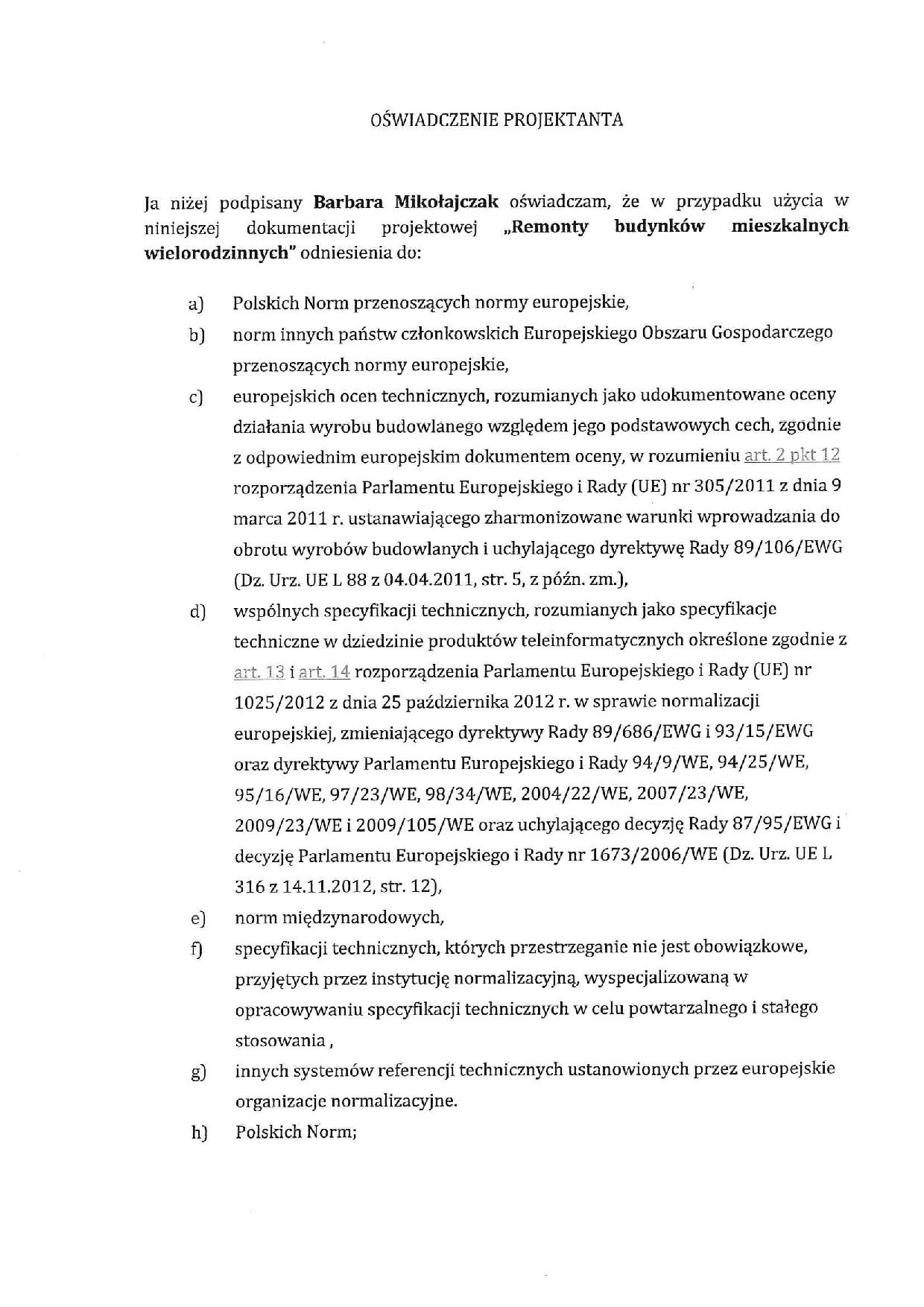 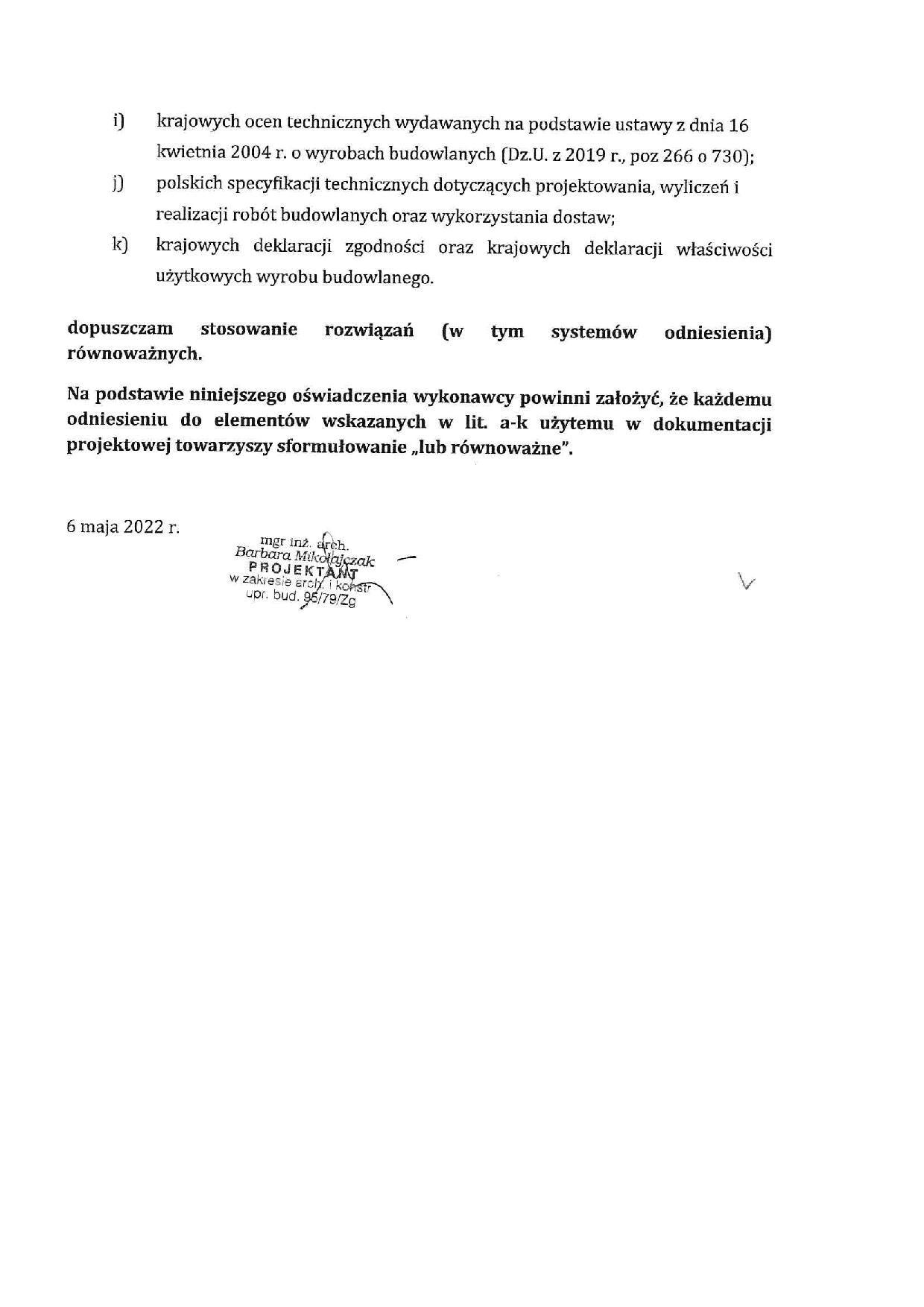 